Performance Data Quarter 2 2020-21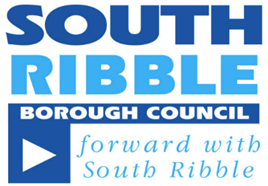 Key InformationThis report forms part of the appendices of the “Performance Monitoring Report” update to the Scrutiny Budget and Performance Panel,  and Cabinet on the progress at the end of quarter two (July - September 2020) of the Corporate Strategy approved 30th September 2020. The corporate strategy priorities, are:An exemplary council;Thriving communities;A fair local economy that works for everyone;Good homes, green spaces, healthy places.Within each section is a summary of all activities and their performance status at the end of Quarter 1. Performance KeyA red, amber, green rating system is used to indicate status whereby:Our Key Performance Indicators: Quarter 2 Project Status  Our Key Performance IndicatorsNone are reported this quarterQuarter 2 Project Status  Our Key Performance IndicatorsQuarter 2 Project Status  Our Key Performance IndicatorsQuarter 2 Project Status  REDOff trackAMBERForecast delays or concerns, an early warning of issuesGREENOn track and progressing as planningPerformance Indicators Direction Performance Indicators Direction Amber arrows indicate the direction is negative and heading away from the target or is lower than its previous reporting period.  Green arrows indicate the direction is positive and improving or heading towards target. 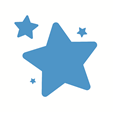 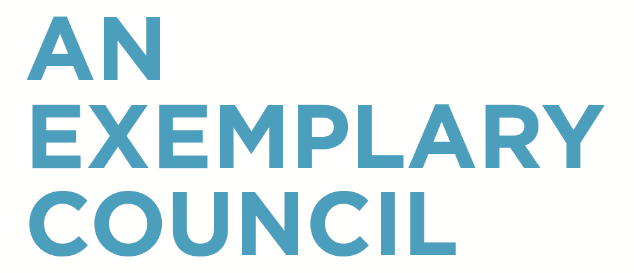 A COUNCIL THAT:A COUNCIL THAT:A COUNCIL THAT:Delivers high performing services that represent value for moneyUnderstand the community and work with partners to make things betterIs open and transparent in its activitiesKey Performance Indicator TargetComparable PeriodQuarter 22020/21DirectionStatus At least 40% of service requests will be received via self-service channels 40%37%(Q1:2020/21)32%GREEN2020-21ProjectsQuarter 2July - SepDeliver the Annual Governance Statement Action PlanGREENTransform the way the council operatesGREENDeliver year one of the joint digital strategyNOT YET STARTEDWork with partners to design and deliver better public service:GREEN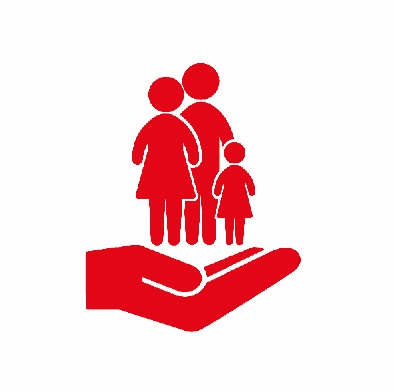 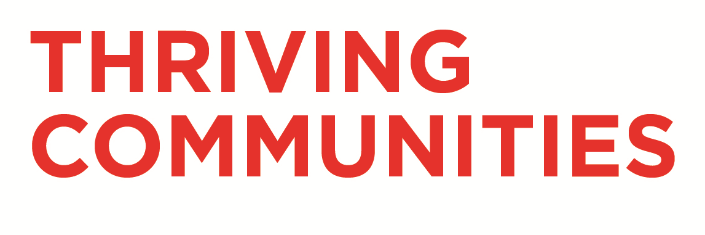 A PLACE WHERE:A PLACE WHERE:A PLACE WHERE:Residents have positive mental healthPeople get involved and have a sense of belongingCommunities can access services and support when they need them2020-21ProjectsQuarter 2July - SepEstablish South Ribble Together HubsGREENDeliver a mental health support programme for young peopleNOT YET STARTEDEstablish a youth councilNOT YET STARTED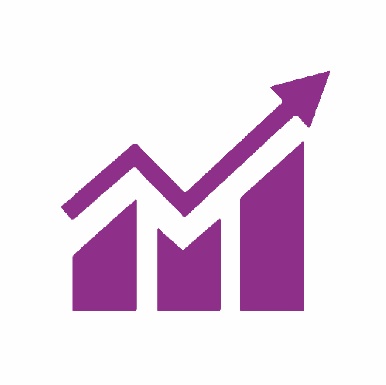 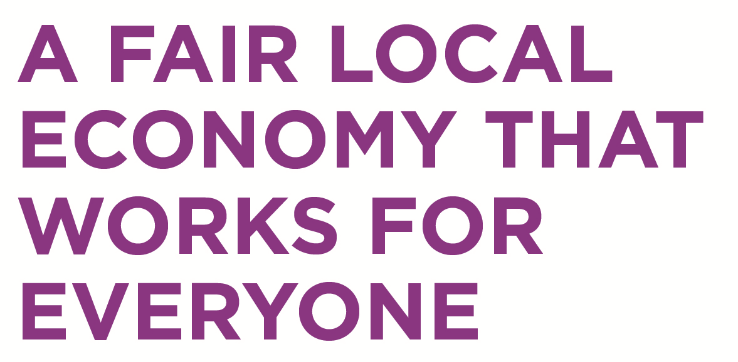 A COUNCIL THAT:A COUNCIL THAT:A COUNCIL THAT:Increases access to training and jobsGrows and supports sustainable businessesInvests in improving the boroughKey Performance IndicatorBaseline /TargetQuarter 1 2020/21Quarter 22020/21DirectionDirectionStatusStatusOverall employment rate greater than north west average74.9%87.484.8GREENGREEN% 16 -17 year olds not in education or training (NEET)3.5%3%-GREENGREEN2020-21ProjectsQuarter 2July - SepImplement the community wealth building action planNOT YET STARTEDEstablish a business support programmeNOT YET STARTEDDeliver year 1 of the Town DealGREEN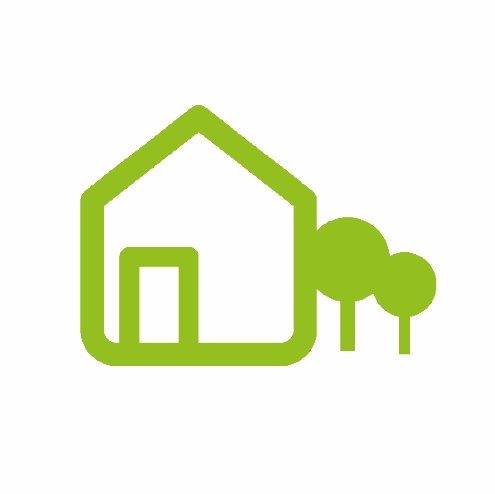 A BOROUGH WITH:A BOROUGH WITH:A BOROUGH WITH:A choice of decent, affordable housingCommitment to protecting the local environmentA choice of quality recreational activitiesKey Performance IndicatorBaseline /TargetComparable PeriodQuarter 22020/21DirectionStatus Number of affordable homes delivered (bi-annual)80(Target)81(Q4:2020/21)12AMBER27,500 Trees will be planted in the borough this year27,000(Target)459(Q1:2020/21)3,059(running total)GREENThe number of people who are prevented from becoming homeless is increased341(2018/19)69(Q1:2020/21)90AMBER2020-21ProjectsQuarter 2July - SepBring Worden Hall back into useGREENDeliver a project to support the green agendaNOT YET STARTEDDeliver a leisure improvement projectGREENCommence building of affordable homes within the boroughGREEN